Про затвердження протоколу засідання аукціонноїкомісії для продажу об’єкта малої приватизації – нежитлового приміщення за адресою: м. Звягель, вул. Соборності, 70Керуючись Законом України «Про приватизацію державного і комунального майна», статтями 43, 60 Закону України «Про місцеве самоврядування в Україні», Постановою Кабінету Міністрів України від 10.05.2018 р. № 432 «Про порядок проведення електронних аукціонів для продажу об’єктів малої приватизації», враховуючи рішення Звягельської районної ради   від 14.09.2023 № 248 «Про приватизацію нерухомого майна – нежитлового приміщення за адресою: м. Звягель, вул. Соборності, 70», рішення Звягельської районної ради від 14.09.2023 №245 «Про затвердження Положення про діяльність аукціонної комісії для продажу об’єктів малої приватизації спільної комунальної власності територіальних громад сіл, селищ, міст Звягельського району»,  розпорядження голови Звягельської районної ради від 22 вересня 2023 року № 29  «Про створення аукціонної комісії для продажу об’єкта малої приватизації спільної комунальної власності територіальних громад сіл, селищ, міст Звягельського району нежитлового приміщення  загальною площею 165.4 кв.м., за адресою: Житомирська область, Звягельський район,  м. Звягель, вул. Соборності, 70 », висновки та рекомендації постійних комісій районної ради з  питань бюджету, соціально-економічного розвитку, комунальної власності, транспорту та зв’язку і з питань освіти, культури, охорони здоров’я,  у справах сім’ї, молоді і спорту та соціального захисту населення, районна радаВИРІШИЛА:1. Затвердити протокол засідання аукціонної комісії для продажу об’єкта малої приватизації – нежитлового приміщення за адресою:                 м. Звягель, вул. Соборності, 70 з інформаційним повідомленням. (додається).2. Виконавчому апарату Звягельської районної ради опублікувати інформаційне повідомлення про приватизацію об’єкта малої приватизації на офіційному сайті Звягельської районної ради та в електронній торговій системі не пізніш як через п’ять робочих днів після затвердження.3. Контроль за виконанням цього рішення покласти на постійну комісію районної ради з  питань бюджету, соціально-економічного розвитку, комунальної власності, транспорту та зв’язку .       Голови районної ради                                                 Артур ЗАГРИВИЙ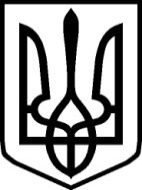 УКРАЇНАУКРАЇНАУКРАЇНАЗВЯГЕЛЬСЬКА РАЙОННА РАДАЗВЯГЕЛЬСЬКА РАЙОННА РАДАЗВЯГЕЛЬСЬКА РАЙОННА РАДАЖИТОМИРСЬКОЇ ОБЛАСТІЖИТОМИРСЬКОЇ ОБЛАСТІЖИТОМИРСЬКОЇ ОБЛАСТІР І Ш Е Н Н ЯР І Ш Е Н Н ЯР І Ш Е Н Н ЯВісімнадцята  сесія  Вісімнадцята  сесія                                VІІІ  скликаннявід  27 жовтня  2023 рокувід  27 жовтня  2023 року